MINISTRY OF DEFENCE & MILITARY VETERANSNATIONAL ASSEMBLYQUESTION FOR WRITTEN REPLY3874.	Mr S P Mhlongo (EFF) to ask the Minister of Defence and Military Veterans:Whether a certain person (name furnished) is employed by the SA National Defence Force in any capacity; if so, (a) what is the specified person’s (i) job title and (ii) salary package, (b) from what date was the person employed, (c) was the position that the person currently holds advertised, (d) were other candidates considered and (e) what amount has the person been paid since the date of appointment?		NW4420EREPLY:(i)	Officer in the Pool of Specialists within the Internal Audit section of the SA Army.  A Reserve member is only called up for a specific period for specific services when required.	(ii)	The member was called up for the first time over period 15 -19 March 2010 and received a remuneration of R4006.85.  The daily tariff for a Reserve Col in 2010 was R801.37 per day.  Over period 19-22 August 2010 the officer was utilised as an auditor and received R3205.48.  On 26 November 2010, the member received an amount of R1389.04. This was back pay for receiving the incorrect daily tariff in August 2010.  The daily tariff for utilisation in 2017 is R1865.40 per day for Reserve Force Col.  15-19 March 2010 first call up, second call up 19-22 August 2010 and last call up was 23 August until 17 November 2017.(c) and (d)Reserve call-ups in the SANDF are not advertised.(e) The latest call up of the member was over the period 23 August 2017 to 17 November 2017.  The remuneration for the latest call-up is yet to paid.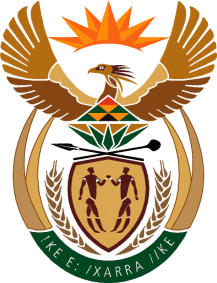 